St Wilfrid’s Y2 Home LearningSummer 2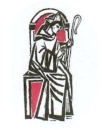 Mrs Stubbs WB: 12.7.21Please note I may add more resources to SeeSaw as I act upon feedback from the children and parents during the week.St Wilfrid’s Catholic Primary School			Y2 Summer 2 Week 6 Timetable			2020-2021 Day8.50 – 9.159.15-9.359.35- 10.1510.15-10.3010.30-10.5010.50-11.5011.50 – 12.0012.00-13.10 MonMorning Activity linked to Maths Interim framework practise.Transition DayReadingComprehensionLog on to Reading BuddySpelling TestTransition DayMathsRevisionTransition DayBreakTransition DayPhonics/SPaGTransition DayFOCUS EnglishWorking towards one piece of writing per week.Transition DayHandwritingTransition DayDinnerTransition DayRERETuesMorning Activity linked to Maths Interim framework practise.Transition DayReadingComprehensionLog on to Reading BuddySpelling TestTransition DayMathsRevisionTransition DayBreakTransition DayPhonics/SPaGTransition DayFOCUS EnglishWorking towards one piece of writing per week.Transition DayHandwritingTransition DayDinnerTransition DayPESCARFWedMorning Activity linked to Maths Interim framework practise.Transition DayReadingComprehensionLog on to Reading BuddySpelling TestTransition DayMathsRevisionTransition DayBreakTransition DayPhonics/SPaGTransition DayFOCUS EnglishWorking towards one piece of writing per week.Transition DayHandwritingTransition DayDinnerTransition DayScienceArtThursMorning Activity linked to Maths Interim framework practise.Transition DayReadingComprehensionLog on to Reading BuddySpelling TestTransition DayMathsRevisionTransition DayBreakTransition DayPhonics/SPaGTransition DayFOCUS EnglishWorking towards one piece of writing per week.Transition DayHandwritingTransition DayDinnerTransition DayRERE FriMorning Activity linked to Maths Interim framework practise.Transition DayReadingComprehensionLog on to Reading BuddySpelling TestTransition DayMathsRevisionTransition DayBreakTransition DayPhonics/SPaGTransition DayFOCUS EnglishWorking towards one piece of writing per week.Transition DayHandwritingTransition DayDinnerTransition DayTransition DayTransition Day8.50 – 9.15Mon-FriMorning Activity linked to Maths Interim framework practise.Addition and Subtraction Revision Week. We are promoting independence with these activities as children are revisiting this learning. Work booklet for this week will be emailed. Morning Activity linked to Maths Interim framework practise.Addition and Subtraction Revision Week. We are promoting independence with these activities as children are revisiting this learning. Work booklet for this week will be emailed. Morning Activity linked to Maths Interim framework practise.Addition and Subtraction Revision Week. We are promoting independence with these activities as children are revisiting this learning. Work booklet for this week will be emailed. Morning Activity linked to Maths Interim framework practise.Addition and Subtraction Revision Week. We are promoting independence with these activities as children are revisiting this learning. Work booklet for this week will be emailed. Morning Activity linked to Maths Interim framework practise.Addition and Subtraction Revision Week. We are promoting independence with these activities as children are revisiting this learning. Work booklet for this week will be emailed. 9.15 – 9.35Mon - ThursReadingLink to Reading Buddy - https://www.oxfordreadingbuddy.com/ukLink for Monday and Wednesday - https://assets.publishing.service.gov.uk/government/uploads/system/uploads/attachment_data/file/805039/STA198200e_2018_ks1_English_reading_Paper1_reading_prompt_and_answer_booklet.pdf ReadingLink to Reading Buddy - https://www.oxfordreadingbuddy.com/ukLink for Monday and Wednesday - https://assets.publishing.service.gov.uk/government/uploads/system/uploads/attachment_data/file/805039/STA198200e_2018_ks1_English_reading_Paper1_reading_prompt_and_answer_booklet.pdf ReadingLink to Reading Buddy - https://www.oxfordreadingbuddy.com/ukLink for Monday and Wednesday - https://assets.publishing.service.gov.uk/government/uploads/system/uploads/attachment_data/file/805039/STA198200e_2018_ks1_English_reading_Paper1_reading_prompt_and_answer_booklet.pdf ReadingLink to Reading Buddy - https://www.oxfordreadingbuddy.com/ukLink for Monday and Wednesday - https://assets.publishing.service.gov.uk/government/uploads/system/uploads/attachment_data/file/805039/STA198200e_2018_ks1_English_reading_Paper1_reading_prompt_and_answer_booklet.pdf ReadingLink to Reading Buddy - https://www.oxfordreadingbuddy.com/ukLink for Monday and Wednesday - https://assets.publishing.service.gov.uk/government/uploads/system/uploads/attachment_data/file/805039/STA198200e_2018_ks1_English_reading_Paper1_reading_prompt_and_answer_booklet.pdf 9.15 – 9.35FridaySpelling Test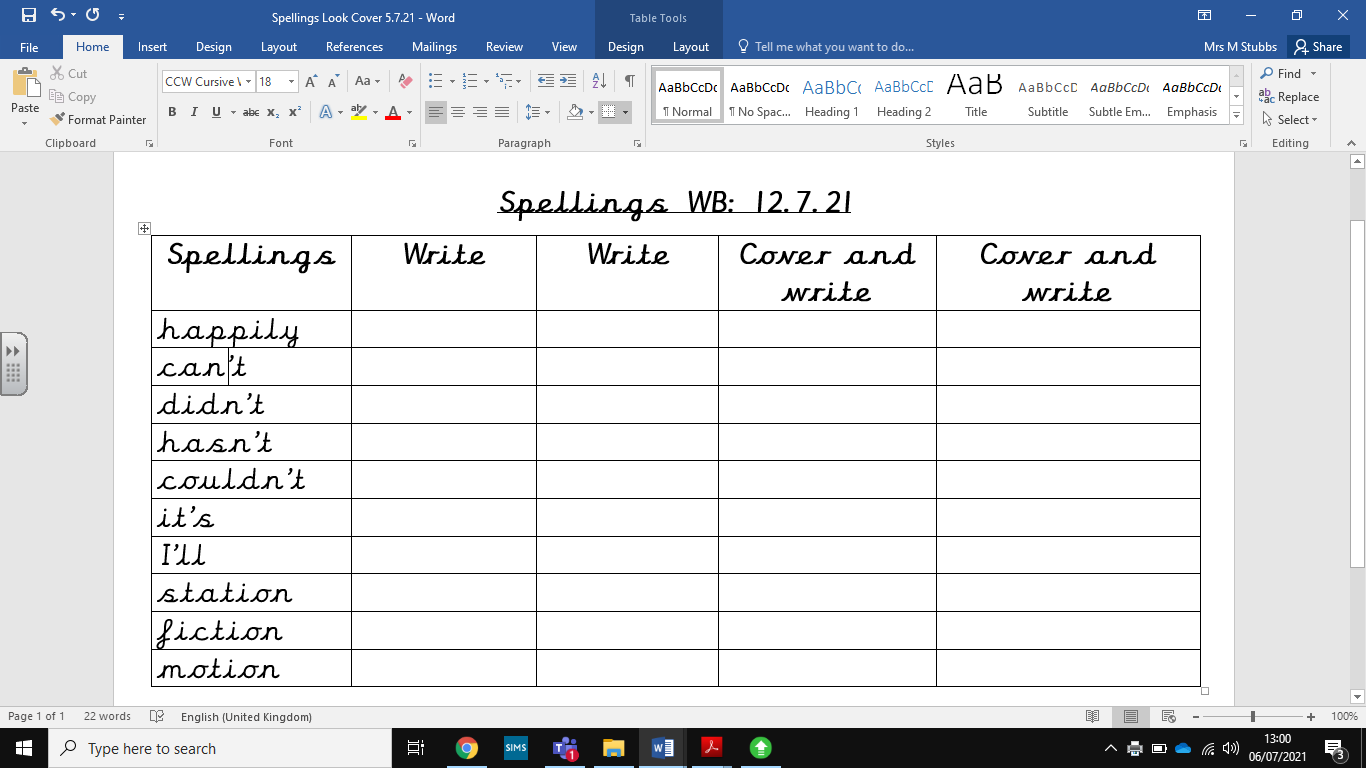 If any of these words are unfamiliar to you please discuss with an adult. Learning your weekly spellings is great but remember if you use them in any independent writing we expect to see the correct spelling. Please upload weekly spelling scores to SeeSaw.Challenge: can you write sentences including your new words. If any of these words are unfamiliar to you please discuss with an adult. Learning your weekly spellings is great but remember if you use them in any independent writing we expect to see the correct spelling. Please upload weekly spelling scores to SeeSaw.Challenge: can you write sentences including your new words. If any of these words are unfamiliar to you please discuss with an adult. Learning your weekly spellings is great but remember if you use them in any independent writing we expect to see the correct spelling. Please upload weekly spelling scores to SeeSaw.Challenge: can you write sentences including your new words. If any of these words are unfamiliar to you please discuss with an adult. Learning your weekly spellings is great but remember if you use them in any independent writing we expect to see the correct spelling. Please upload weekly spelling scores to SeeSaw.Challenge: can you write sentences including your new words. If any of these words are unfamiliar to you please discuss with an adult. Learning your weekly spellings is great but remember if you use them in any independent writing we expect to see the correct spelling. Please upload weekly spelling scores to SeeSaw.Challenge: can you write sentences including your new words. 9.35- 10.15Mon - FriMathsWe have now come to the end of our WhiteRose Maths so we are now going to have a bit of fun and competition! We are going to be working in teams. The activities below should be revision for your child. All resources will be sent via email. MathsWe have now come to the end of our WhiteRose Maths so we are now going to have a bit of fun and competition! We are going to be working in teams. The activities below should be revision for your child. All resources will be sent via email. MathsWe have now come to the end of our WhiteRose Maths so we are now going to have a bit of fun and competition! We are going to be working in teams. The activities below should be revision for your child. All resources will be sent via email. MathsWe have now come to the end of our WhiteRose Maths so we are now going to have a bit of fun and competition! We are going to be working in teams. The activities below should be revision for your child. All resources will be sent via email. MathsWe have now come to the end of our WhiteRose Maths so we are now going to have a bit of fun and competition! We are going to be working in teams. The activities below should be revision for your child. All resources will be sent via email. 9.35- 10.15Mon - FriMonday100 Square Counting InvestigationTuesdayCoins Maths InvestigationWednesdayColoured Squares Maths InvestigationThursday Dice Maths InvestigationHalves and Quarters Maths InvestigationFridayOdd and Even Numbers Maths Investigation10.30 – 10.50Mon - FriSPaGActivitiies will be uploaded to SeeSaw daily. 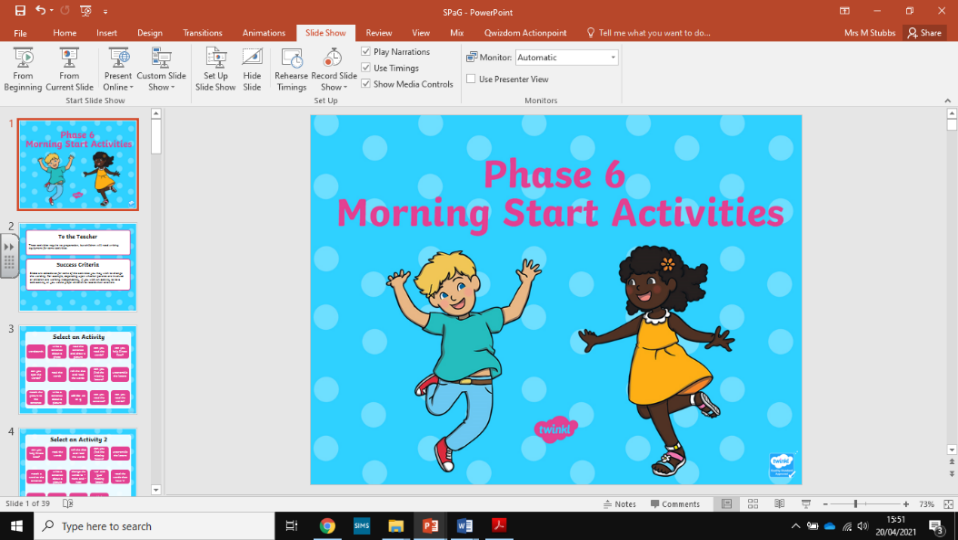 SPaGActivitiies will be uploaded to SeeSaw daily. SPaGActivitiies will be uploaded to SeeSaw daily. SPaGActivitiies will be uploaded to SeeSaw daily. SPaGActivitiies will be uploaded to SeeSaw daily. 10.50 – 11.50Mon – Fri EnglishThis week we are going to share a new story each day. Ecah book has a wolf and we will complete a short response to the books each day.MondayIntroduce the layout for the week. Tell your child that each day we will have a different story. Share the focus question with the children.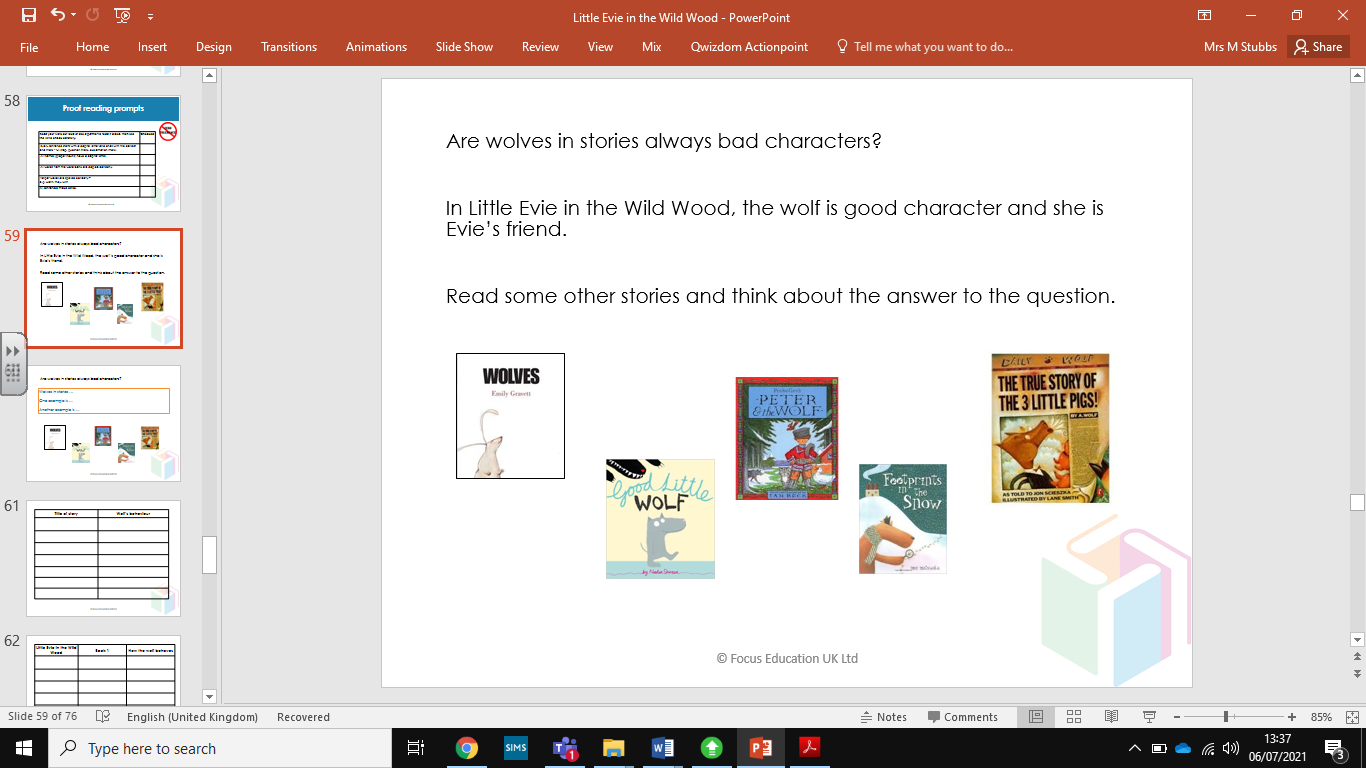 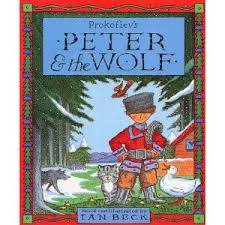 Share the story with together: https://www.youtube.com/watch?v=ickziSniXkI After reading the story identify if the wolf is bad or good and give reasons why. Record these in your Home Learning book or on paper. Tuesday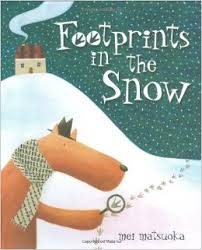 Share the story with together: https://www.youtube.com/watch?v=QYJvTqw1jrM After reading the story identify if the wolf is bad or good and give reasons why. Record these in your Home Learning book or on paper. Wednesday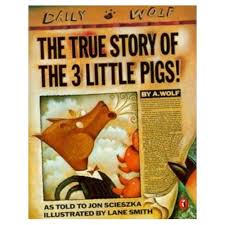 Share the story with together: https://www.youtube.com/watch?v=vB07RfntTvw After reading the story identify if the wolf is bad or good and give reasons why. Record these in your Home Learning book or on paper. Thursday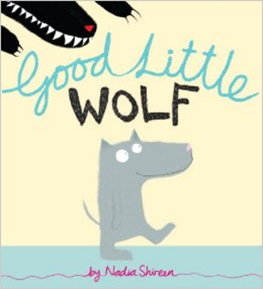 Share the story with together: https://www.youtube.com/watch?v=vhRGIQWmyR4  After reading the story identify if the wolf is bad or good and give reasons why. Record these in your Home Learning book or on paper. EnglishThis week we are going to share a new story each day. Ecah book has a wolf and we will complete a short response to the books each day.MondayIntroduce the layout for the week. Tell your child that each day we will have a different story. Share the focus question with the children.Share the story with together: https://www.youtube.com/watch?v=ickziSniXkI After reading the story identify if the wolf is bad or good and give reasons why. Record these in your Home Learning book or on paper. TuesdayShare the story with together: https://www.youtube.com/watch?v=QYJvTqw1jrM After reading the story identify if the wolf is bad or good and give reasons why. Record these in your Home Learning book or on paper. WednesdayShare the story with together: https://www.youtube.com/watch?v=vB07RfntTvw After reading the story identify if the wolf is bad or good and give reasons why. Record these in your Home Learning book or on paper. ThursdayShare the story with together: https://www.youtube.com/watch?v=vhRGIQWmyR4  After reading the story identify if the wolf is bad or good and give reasons why. Record these in your Home Learning book or on paper. EnglishThis week we are going to share a new story each day. Ecah book has a wolf and we will complete a short response to the books each day.MondayIntroduce the layout for the week. Tell your child that each day we will have a different story. Share the focus question with the children.Share the story with together: https://www.youtube.com/watch?v=ickziSniXkI After reading the story identify if the wolf is bad or good and give reasons why. Record these in your Home Learning book or on paper. TuesdayShare the story with together: https://www.youtube.com/watch?v=QYJvTqw1jrM After reading the story identify if the wolf is bad or good and give reasons why. Record these in your Home Learning book or on paper. WednesdayShare the story with together: https://www.youtube.com/watch?v=vB07RfntTvw After reading the story identify if the wolf is bad or good and give reasons why. Record these in your Home Learning book or on paper. ThursdayShare the story with together: https://www.youtube.com/watch?v=vhRGIQWmyR4  After reading the story identify if the wolf is bad or good and give reasons why. Record these in your Home Learning book or on paper. EnglishThis week we are going to share a new story each day. Ecah book has a wolf and we will complete a short response to the books each day.MondayIntroduce the layout for the week. Tell your child that each day we will have a different story. Share the focus question with the children.Share the story with together: https://www.youtube.com/watch?v=ickziSniXkI After reading the story identify if the wolf is bad or good and give reasons why. Record these in your Home Learning book or on paper. TuesdayShare the story with together: https://www.youtube.com/watch?v=QYJvTqw1jrM After reading the story identify if the wolf is bad or good and give reasons why. Record these in your Home Learning book or on paper. WednesdayShare the story with together: https://www.youtube.com/watch?v=vB07RfntTvw After reading the story identify if the wolf is bad or good and give reasons why. Record these in your Home Learning book or on paper. ThursdayShare the story with together: https://www.youtube.com/watch?v=vhRGIQWmyR4  After reading the story identify if the wolf is bad or good and give reasons why. Record these in your Home Learning book or on paper. EnglishThis week we are going to share a new story each day. Ecah book has a wolf and we will complete a short response to the books each day.MondayIntroduce the layout for the week. Tell your child that each day we will have a different story. Share the focus question with the children.Share the story with together: https://www.youtube.com/watch?v=ickziSniXkI After reading the story identify if the wolf is bad or good and give reasons why. Record these in your Home Learning book or on paper. TuesdayShare the story with together: https://www.youtube.com/watch?v=QYJvTqw1jrM After reading the story identify if the wolf is bad or good and give reasons why. Record these in your Home Learning book or on paper. WednesdayShare the story with together: https://www.youtube.com/watch?v=vB07RfntTvw After reading the story identify if the wolf is bad or good and give reasons why. Record these in your Home Learning book or on paper. ThursdayShare the story with together: https://www.youtube.com/watch?v=vhRGIQWmyR4  After reading the story identify if the wolf is bad or good and give reasons why. Record these in your Home Learning book or on paper. PM LessonMonday – REOur RE topic is:Universal World – TREASURE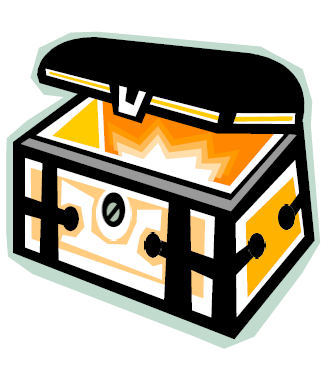 Each RE topic in school lasts for four weeks. We follow the same pathway for each topic.Week 1 – EXPLOREWeek 2 – REVEALWeek 3 – REVEALWeek 4 – RESPONDThis week is our last week and is our second REVEAL week.LEARNING FOCUS 3: To know that we are God’s treasure.CONTENTExplain that we are God’s treasure. Lead into reading Luke 12: 27-28 in God’s Story 2, page 69 (see teachers’ notes on page 99). Place greater emphasis on the last 3 lines (below), which focus on us as God’s treasure (see We are God’s treasure Powerpoint on CAFOD website).You can be sure that God will take even greater care of you.Never be upset or worried.God your Father knows all your needs and will take care of you.(based on Luke 12: 27-28).SOME QUESTIONS TO ASK THE CHILDREN:What was Jesus asking us to think about?Does everything last forever?Why did Jesus say never be upset or worried?How does God look after us?Why does God look after us?How does God look after YOU?Why do YOU feel happy?Show the rest of the We are God’s treasure PowerPoint (see www.cafod.org.uk/comeandsee) to illustrate ways that God is treasuring our sisters and brothers around the world.Ask the children to write how God looks after us. What makes us happy about God’s world and how do we treasure it?SOME SUGGESTED ACTIVITIES | ADULT DIRECTED GROUP ACTIVITYCreate a ‘Treasures of God’s Wonderful World’ frieze. Give groups of children different people, plants, flowers, and animals to draw/paint/collage, give the children speech bubbles so that they can describe the ways they care for God’s world and give reasons why.______________________________________________________________________________________________________LEARNING FOCUS 4: To appreciate and value God’s treasure – water.CONTENTZimi’s storyExplain to the children that we are now going to find out about a girl called Zimi. She appreciates and values the precious treasure of water in God’s world. Read and discuss Zimi’s Story (see www.cafod.org.uk/comeandsee).SOME QUESTIONS TO ASK THE CHILDREN:Where did Zimi get her water from?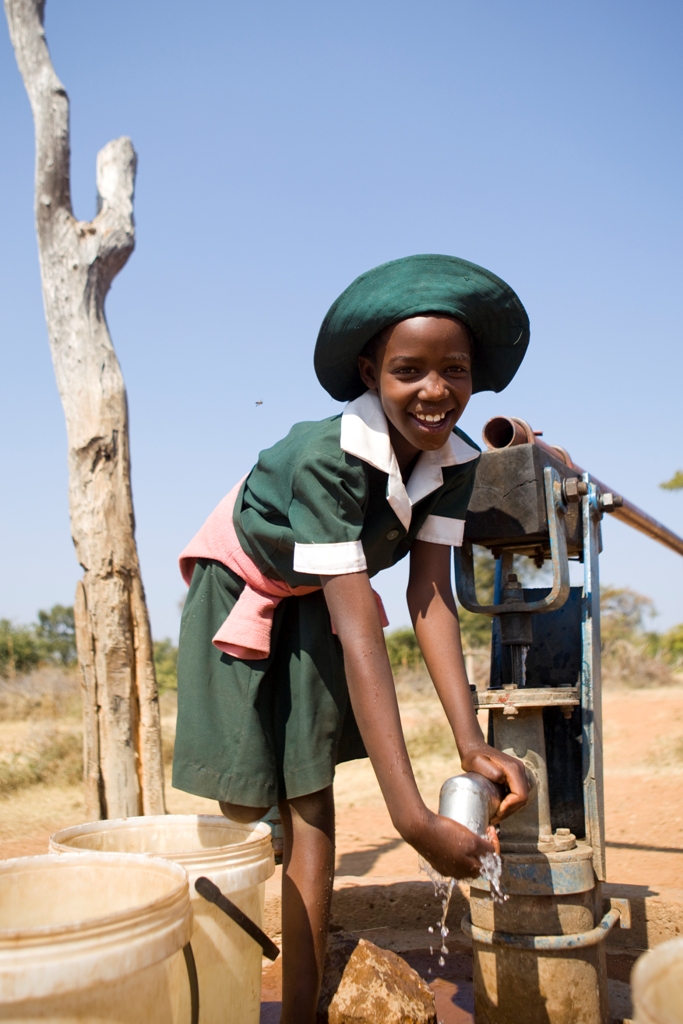 How has CAFOD helped?Why is water a precious treasure for Zimi?How has having clean water helped Zimi?What can we learn about treasures from Zimi’s story?How should we treat God’s precious treasure of water?Explain that everyone in our world should have a fair share of clean water. Discuss the importance of sharing God’s treasures with one another.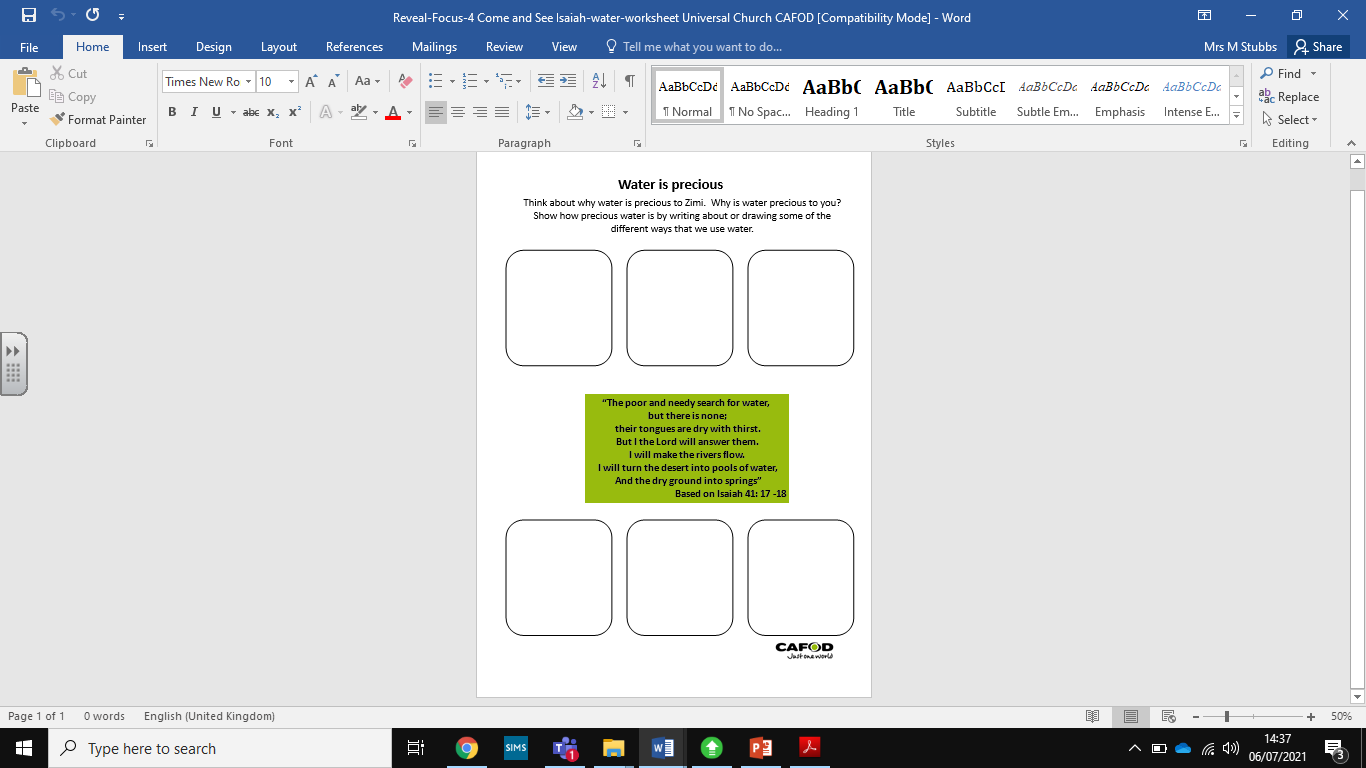 SOME SUGGESTED ACTIVITIESComplete the Isaiah worksheet below.Using examples from Zimi’s story, as well as their own experiences, children to think about why water is so precious. Children to draw and/or write about ways that water is used.ThursdayLEARNING FOCUS 5: Caring for God’s world – giving thanks and praise.CONTENTRead Psalm 147: 4-5, 8-9, 15-18 (see God’s Story 2, page 35).Share with the children the response to the Psalm:R. How loving, how powerful, how wise God is! Let’s sing praise, sing praise, sing praise!Different groups could be given a verse of the Psalm to retell in a form of their choice (e.g. drama, pictures.) Say/sing the response together.Show praise for God’s world PowerPoint (see www.cafod.org.uk/comeandsee). Talk about treasures of God’s world that the children can see from their window. The following text is contained in the Show praise for God’s world PowerPoint:God made the earth and sky. God made all the people all over the world. God made spiders and dogs and butterflies and tigers and pandas and all other animals. God made the tulips, the trees, the tomatoes and all the plants. And, God tells us we must take good care of them. It is an important job. (The Principles of Catholic Social Teaching for Kids – Anne E. Neuberger 2005)SOME QUESTIONS TO ASK THE CHILDREN:What are we praising God for?Why is God’s world a treasure?How would you give thanks for God’s treasure?What can you do to care for and protect God’s treasure – the world?SOME SUGGESTED ACTIVITIES | ADULT DIRECTED GROUP ACTIVITYInvite the children to create their own prayer about taking care of God’s world. Give sentence starters such as:On Monday, Lord help me to… On Tuesday, Lord help me to… On Wednesday…Some children may like to use their own sentence starters.LEARNING FOCUS 6: Give glory to God for the treasures of his world.CONTENTPlay It’s A Wonderful World by Louis Armstrong.The GloriaShare together part of the Gloria (see Give glory to God PowerPoint on www.cafod.org.uk/comeandsee). Explain that this prayer is said by the parish family during Mass on Sunday. This prayer gives praise and thanks to God.Glory to God in the highest,and on earth peace to people of good will. We praise you,We bless you, We adore you, We glorify you,We give you thanks for your great glory.Pray the Gloria together. Talk about the meaning of each phrase. Discuss why, as Christians, it is important to praise God.SOME KEY QUESTIONSWhat do we praise God for?How can we praise God?SOME SUGGESTED ACTIVITIES | ADULT DIRECTED GROUP ACTIVITYCompose a class prayer to give praise and thanks to God for the entire world, using the children’s own ideas about treasures in God’s world.Monday – REOur RE topic is:Universal World – TREASUREEach RE topic in school lasts for four weeks. We follow the same pathway for each topic.Week 1 – EXPLOREWeek 2 – REVEALWeek 3 – REVEALWeek 4 – RESPONDThis week is our last week and is our second REVEAL week.LEARNING FOCUS 3: To know that we are God’s treasure.CONTENTExplain that we are God’s treasure. Lead into reading Luke 12: 27-28 in God’s Story 2, page 69 (see teachers’ notes on page 99). Place greater emphasis on the last 3 lines (below), which focus on us as God’s treasure (see We are God’s treasure Powerpoint on CAFOD website).You can be sure that God will take even greater care of you.Never be upset or worried.God your Father knows all your needs and will take care of you.(based on Luke 12: 27-28).SOME QUESTIONS TO ASK THE CHILDREN:What was Jesus asking us to think about?Does everything last forever?Why did Jesus say never be upset or worried?How does God look after us?Why does God look after us?How does God look after YOU?Why do YOU feel happy?Show the rest of the We are God’s treasure PowerPoint (see www.cafod.org.uk/comeandsee) to illustrate ways that God is treasuring our sisters and brothers around the world.Ask the children to write how God looks after us. What makes us happy about God’s world and how do we treasure it?SOME SUGGESTED ACTIVITIES | ADULT DIRECTED GROUP ACTIVITYCreate a ‘Treasures of God’s Wonderful World’ frieze. Give groups of children different people, plants, flowers, and animals to draw/paint/collage, give the children speech bubbles so that they can describe the ways they care for God’s world and give reasons why.______________________________________________________________________________________________________LEARNING FOCUS 4: To appreciate and value God’s treasure – water.CONTENTZimi’s storyExplain to the children that we are now going to find out about a girl called Zimi. She appreciates and values the precious treasure of water in God’s world. Read and discuss Zimi’s Story (see www.cafod.org.uk/comeandsee).SOME QUESTIONS TO ASK THE CHILDREN:Where did Zimi get her water from?How has CAFOD helped?Why is water a precious treasure for Zimi?How has having clean water helped Zimi?What can we learn about treasures from Zimi’s story?How should we treat God’s precious treasure of water?Explain that everyone in our world should have a fair share of clean water. Discuss the importance of sharing God’s treasures with one another.SOME SUGGESTED ACTIVITIESComplete the Isaiah worksheet below.Using examples from Zimi’s story, as well as their own experiences, children to think about why water is so precious. Children to draw and/or write about ways that water is used.ThursdayLEARNING FOCUS 5: Caring for God’s world – giving thanks and praise.CONTENTRead Psalm 147: 4-5, 8-9, 15-18 (see God’s Story 2, page 35).Share with the children the response to the Psalm:R. How loving, how powerful, how wise God is! Let’s sing praise, sing praise, sing praise!Different groups could be given a verse of the Psalm to retell in a form of their choice (e.g. drama, pictures.) Say/sing the response together.Show praise for God’s world PowerPoint (see www.cafod.org.uk/comeandsee). Talk about treasures of God’s world that the children can see from their window. The following text is contained in the Show praise for God’s world PowerPoint:God made the earth and sky. God made all the people all over the world. God made spiders and dogs and butterflies and tigers and pandas and all other animals. God made the tulips, the trees, the tomatoes and all the plants. And, God tells us we must take good care of them. It is an important job. (The Principles of Catholic Social Teaching for Kids – Anne E. Neuberger 2005)SOME QUESTIONS TO ASK THE CHILDREN:What are we praising God for?Why is God’s world a treasure?How would you give thanks for God’s treasure?What can you do to care for and protect God’s treasure – the world?SOME SUGGESTED ACTIVITIES | ADULT DIRECTED GROUP ACTIVITYInvite the children to create their own prayer about taking care of God’s world. Give sentence starters such as:On Monday, Lord help me to… On Tuesday, Lord help me to… On Wednesday…Some children may like to use their own sentence starters.LEARNING FOCUS 6: Give glory to God for the treasures of his world.CONTENTPlay It’s A Wonderful World by Louis Armstrong.The GloriaShare together part of the Gloria (see Give glory to God PowerPoint on www.cafod.org.uk/comeandsee). Explain that this prayer is said by the parish family during Mass on Sunday. This prayer gives praise and thanks to God.Glory to God in the highest,and on earth peace to people of good will. We praise you,We bless you, We adore you, We glorify you,We give you thanks for your great glory.Pray the Gloria together. Talk about the meaning of each phrase. Discuss why, as Christians, it is important to praise God.SOME KEY QUESTIONSWhat do we praise God for?How can we praise God?SOME SUGGESTED ACTIVITIES | ADULT DIRECTED GROUP ACTIVITYCompose a class prayer to give praise and thanks to God for the entire world, using the children’s own ideas about treasures in God’s world.Monday – REOur RE topic is:Universal World – TREASUREEach RE topic in school lasts for four weeks. We follow the same pathway for each topic.Week 1 – EXPLOREWeek 2 – REVEALWeek 3 – REVEALWeek 4 – RESPONDThis week is our last week and is our second REVEAL week.LEARNING FOCUS 3: To know that we are God’s treasure.CONTENTExplain that we are God’s treasure. Lead into reading Luke 12: 27-28 in God’s Story 2, page 69 (see teachers’ notes on page 99). Place greater emphasis on the last 3 lines (below), which focus on us as God’s treasure (see We are God’s treasure Powerpoint on CAFOD website).You can be sure that God will take even greater care of you.Never be upset or worried.God your Father knows all your needs and will take care of you.(based on Luke 12: 27-28).SOME QUESTIONS TO ASK THE CHILDREN:What was Jesus asking us to think about?Does everything last forever?Why did Jesus say never be upset or worried?How does God look after us?Why does God look after us?How does God look after YOU?Why do YOU feel happy?Show the rest of the We are God’s treasure PowerPoint (see www.cafod.org.uk/comeandsee) to illustrate ways that God is treasuring our sisters and brothers around the world.Ask the children to write how God looks after us. What makes us happy about God’s world and how do we treasure it?SOME SUGGESTED ACTIVITIES | ADULT DIRECTED GROUP ACTIVITYCreate a ‘Treasures of God’s Wonderful World’ frieze. Give groups of children different people, plants, flowers, and animals to draw/paint/collage, give the children speech bubbles so that they can describe the ways they care for God’s world and give reasons why.______________________________________________________________________________________________________LEARNING FOCUS 4: To appreciate and value God’s treasure – water.CONTENTZimi’s storyExplain to the children that we are now going to find out about a girl called Zimi. She appreciates and values the precious treasure of water in God’s world. Read and discuss Zimi’s Story (see www.cafod.org.uk/comeandsee).SOME QUESTIONS TO ASK THE CHILDREN:Where did Zimi get her water from?How has CAFOD helped?Why is water a precious treasure for Zimi?How has having clean water helped Zimi?What can we learn about treasures from Zimi’s story?How should we treat God’s precious treasure of water?Explain that everyone in our world should have a fair share of clean water. Discuss the importance of sharing God’s treasures with one another.SOME SUGGESTED ACTIVITIESComplete the Isaiah worksheet below.Using examples from Zimi’s story, as well as their own experiences, children to think about why water is so precious. Children to draw and/or write about ways that water is used.ThursdayLEARNING FOCUS 5: Caring for God’s world – giving thanks and praise.CONTENTRead Psalm 147: 4-5, 8-9, 15-18 (see God’s Story 2, page 35).Share with the children the response to the Psalm:R. How loving, how powerful, how wise God is! Let’s sing praise, sing praise, sing praise!Different groups could be given a verse of the Psalm to retell in a form of their choice (e.g. drama, pictures.) Say/sing the response together.Show praise for God’s world PowerPoint (see www.cafod.org.uk/comeandsee). Talk about treasures of God’s world that the children can see from their window. The following text is contained in the Show praise for God’s world PowerPoint:God made the earth and sky. God made all the people all over the world. God made spiders and dogs and butterflies and tigers and pandas and all other animals. God made the tulips, the trees, the tomatoes and all the plants. And, God tells us we must take good care of them. It is an important job. (The Principles of Catholic Social Teaching for Kids – Anne E. Neuberger 2005)SOME QUESTIONS TO ASK THE CHILDREN:What are we praising God for?Why is God’s world a treasure?How would you give thanks for God’s treasure?What can you do to care for and protect God’s treasure – the world?SOME SUGGESTED ACTIVITIES | ADULT DIRECTED GROUP ACTIVITYInvite the children to create their own prayer about taking care of God’s world. Give sentence starters such as:On Monday, Lord help me to… On Tuesday, Lord help me to… On Wednesday…Some children may like to use their own sentence starters.LEARNING FOCUS 6: Give glory to God for the treasures of his world.CONTENTPlay It’s A Wonderful World by Louis Armstrong.The GloriaShare together part of the Gloria (see Give glory to God PowerPoint on www.cafod.org.uk/comeandsee). Explain that this prayer is said by the parish family during Mass on Sunday. This prayer gives praise and thanks to God.Glory to God in the highest,and on earth peace to people of good will. We praise you,We bless you, We adore you, We glorify you,We give you thanks for your great glory.Pray the Gloria together. Talk about the meaning of each phrase. Discuss why, as Christians, it is important to praise God.SOME KEY QUESTIONSWhat do we praise God for?How can we praise God?SOME SUGGESTED ACTIVITIES | ADULT DIRECTED GROUP ACTIVITYCompose a class prayer to give praise and thanks to God for the entire world, using the children’s own ideas about treasures in God’s world.Monday – REOur RE topic is:Universal World – TREASUREEach RE topic in school lasts for four weeks. We follow the same pathway for each topic.Week 1 – EXPLOREWeek 2 – REVEALWeek 3 – REVEALWeek 4 – RESPONDThis week is our last week and is our second REVEAL week.LEARNING FOCUS 3: To know that we are God’s treasure.CONTENTExplain that we are God’s treasure. Lead into reading Luke 12: 27-28 in God’s Story 2, page 69 (see teachers’ notes on page 99). Place greater emphasis on the last 3 lines (below), which focus on us as God’s treasure (see We are God’s treasure Powerpoint on CAFOD website).You can be sure that God will take even greater care of you.Never be upset or worried.God your Father knows all your needs and will take care of you.(based on Luke 12: 27-28).SOME QUESTIONS TO ASK THE CHILDREN:What was Jesus asking us to think about?Does everything last forever?Why did Jesus say never be upset or worried?How does God look after us?Why does God look after us?How does God look after YOU?Why do YOU feel happy?Show the rest of the We are God’s treasure PowerPoint (see www.cafod.org.uk/comeandsee) to illustrate ways that God is treasuring our sisters and brothers around the world.Ask the children to write how God looks after us. What makes us happy about God’s world and how do we treasure it?SOME SUGGESTED ACTIVITIES | ADULT DIRECTED GROUP ACTIVITYCreate a ‘Treasures of God’s Wonderful World’ frieze. Give groups of children different people, plants, flowers, and animals to draw/paint/collage, give the children speech bubbles so that they can describe the ways they care for God’s world and give reasons why.______________________________________________________________________________________________________LEARNING FOCUS 4: To appreciate and value God’s treasure – water.CONTENTZimi’s storyExplain to the children that we are now going to find out about a girl called Zimi. She appreciates and values the precious treasure of water in God’s world. Read and discuss Zimi’s Story (see www.cafod.org.uk/comeandsee).SOME QUESTIONS TO ASK THE CHILDREN:Where did Zimi get her water from?How has CAFOD helped?Why is water a precious treasure for Zimi?How has having clean water helped Zimi?What can we learn about treasures from Zimi’s story?How should we treat God’s precious treasure of water?Explain that everyone in our world should have a fair share of clean water. Discuss the importance of sharing God’s treasures with one another.SOME SUGGESTED ACTIVITIESComplete the Isaiah worksheet below.Using examples from Zimi’s story, as well as their own experiences, children to think about why water is so precious. Children to draw and/or write about ways that water is used.ThursdayLEARNING FOCUS 5: Caring for God’s world – giving thanks and praise.CONTENTRead Psalm 147: 4-5, 8-9, 15-18 (see God’s Story 2, page 35).Share with the children the response to the Psalm:R. How loving, how powerful, how wise God is! Let’s sing praise, sing praise, sing praise!Different groups could be given a verse of the Psalm to retell in a form of their choice (e.g. drama, pictures.) Say/sing the response together.Show praise for God’s world PowerPoint (see www.cafod.org.uk/comeandsee). Talk about treasures of God’s world that the children can see from their window. The following text is contained in the Show praise for God’s world PowerPoint:God made the earth and sky. God made all the people all over the world. God made spiders and dogs and butterflies and tigers and pandas and all other animals. God made the tulips, the trees, the tomatoes and all the plants. And, God tells us we must take good care of them. It is an important job. (The Principles of Catholic Social Teaching for Kids – Anne E. Neuberger 2005)SOME QUESTIONS TO ASK THE CHILDREN:What are we praising God for?Why is God’s world a treasure?How would you give thanks for God’s treasure?What can you do to care for and protect God’s treasure – the world?SOME SUGGESTED ACTIVITIES | ADULT DIRECTED GROUP ACTIVITYInvite the children to create their own prayer about taking care of God’s world. Give sentence starters such as:On Monday, Lord help me to… On Tuesday, Lord help me to… On Wednesday…Some children may like to use their own sentence starters.LEARNING FOCUS 6: Give glory to God for the treasures of his world.CONTENTPlay It’s A Wonderful World by Louis Armstrong.The GloriaShare together part of the Gloria (see Give glory to God PowerPoint on www.cafod.org.uk/comeandsee). Explain that this prayer is said by the parish family during Mass on Sunday. This prayer gives praise and thanks to God.Glory to God in the highest,and on earth peace to people of good will. We praise you,We bless you, We adore you, We glorify you,We give you thanks for your great glory.Pray the Gloria together. Talk about the meaning of each phrase. Discuss why, as Christians, it is important to praise God.SOME KEY QUESTIONSWhat do we praise God for?How can we praise God?SOME SUGGESTED ACTIVITIES | ADULT DIRECTED GROUP ACTIVITYCompose a class prayer to give praise and thanks to God for the entire world, using the children’s own ideas about treasures in God’s world.Monday – REOur RE topic is:Universal World – TREASUREEach RE topic in school lasts for four weeks. We follow the same pathway for each topic.Week 1 – EXPLOREWeek 2 – REVEALWeek 3 – REVEALWeek 4 – RESPONDThis week is our last week and is our second REVEAL week.LEARNING FOCUS 3: To know that we are God’s treasure.CONTENTExplain that we are God’s treasure. Lead into reading Luke 12: 27-28 in God’s Story 2, page 69 (see teachers’ notes on page 99). Place greater emphasis on the last 3 lines (below), which focus on us as God’s treasure (see We are God’s treasure Powerpoint on CAFOD website).You can be sure that God will take even greater care of you.Never be upset or worried.God your Father knows all your needs and will take care of you.(based on Luke 12: 27-28).SOME QUESTIONS TO ASK THE CHILDREN:What was Jesus asking us to think about?Does everything last forever?Why did Jesus say never be upset or worried?How does God look after us?Why does God look after us?How does God look after YOU?Why do YOU feel happy?Show the rest of the We are God’s treasure PowerPoint (see www.cafod.org.uk/comeandsee) to illustrate ways that God is treasuring our sisters and brothers around the world.Ask the children to write how God looks after us. What makes us happy about God’s world and how do we treasure it?SOME SUGGESTED ACTIVITIES | ADULT DIRECTED GROUP ACTIVITYCreate a ‘Treasures of God’s Wonderful World’ frieze. Give groups of children different people, plants, flowers, and animals to draw/paint/collage, give the children speech bubbles so that they can describe the ways they care for God’s world and give reasons why.______________________________________________________________________________________________________LEARNING FOCUS 4: To appreciate and value God’s treasure – water.CONTENTZimi’s storyExplain to the children that we are now going to find out about a girl called Zimi. She appreciates and values the precious treasure of water in God’s world. Read and discuss Zimi’s Story (see www.cafod.org.uk/comeandsee).SOME QUESTIONS TO ASK THE CHILDREN:Where did Zimi get her water from?How has CAFOD helped?Why is water a precious treasure for Zimi?How has having clean water helped Zimi?What can we learn about treasures from Zimi’s story?How should we treat God’s precious treasure of water?Explain that everyone in our world should have a fair share of clean water. Discuss the importance of sharing God’s treasures with one another.SOME SUGGESTED ACTIVITIESComplete the Isaiah worksheet below.Using examples from Zimi’s story, as well as their own experiences, children to think about why water is so precious. Children to draw and/or write about ways that water is used.ThursdayLEARNING FOCUS 5: Caring for God’s world – giving thanks and praise.CONTENTRead Psalm 147: 4-5, 8-9, 15-18 (see God’s Story 2, page 35).Share with the children the response to the Psalm:R. How loving, how powerful, how wise God is! Let’s sing praise, sing praise, sing praise!Different groups could be given a verse of the Psalm to retell in a form of their choice (e.g. drama, pictures.) Say/sing the response together.Show praise for God’s world PowerPoint (see www.cafod.org.uk/comeandsee). Talk about treasures of God’s world that the children can see from their window. The following text is contained in the Show praise for God’s world PowerPoint:God made the earth and sky. God made all the people all over the world. God made spiders and dogs and butterflies and tigers and pandas and all other animals. God made the tulips, the trees, the tomatoes and all the plants. And, God tells us we must take good care of them. It is an important job. (The Principles of Catholic Social Teaching for Kids – Anne E. Neuberger 2005)SOME QUESTIONS TO ASK THE CHILDREN:What are we praising God for?Why is God’s world a treasure?How would you give thanks for God’s treasure?What can you do to care for and protect God’s treasure – the world?SOME SUGGESTED ACTIVITIES | ADULT DIRECTED GROUP ACTIVITYInvite the children to create their own prayer about taking care of God’s world. Give sentence starters such as:On Monday, Lord help me to… On Tuesday, Lord help me to… On Wednesday…Some children may like to use their own sentence starters.LEARNING FOCUS 6: Give glory to God for the treasures of his world.CONTENTPlay It’s A Wonderful World by Louis Armstrong.The GloriaShare together part of the Gloria (see Give glory to God PowerPoint on www.cafod.org.uk/comeandsee). Explain that this prayer is said by the parish family during Mass on Sunday. This prayer gives praise and thanks to God.Glory to God in the highest,and on earth peace to people of good will. We praise you,We bless you, We adore you, We glorify you,We give you thanks for your great glory.Pray the Gloria together. Talk about the meaning of each phrase. Discuss why, as Christians, it is important to praise God.SOME KEY QUESTIONSWhat do we praise God for?How can we praise God?SOME SUGGESTED ACTIVITIES | ADULT DIRECTED GROUP ACTIVITYCompose a class prayer to give praise and thanks to God for the entire world, using the children’s own ideas about treasures in God’s world.PM LessonTuesday - PECan you make your own mini sports day? Activities to try:Sack race, running, throwing the bean bagsSend us some pictures via SeeSawTuesday - PECan you make your own mini sports day? Activities to try:Sack race, running, throwing the bean bagsSend us some pictures via SeeSawTuesday - PECan you make your own mini sports day? Activities to try:Sack race, running, throwing the bean bagsSend us some pictures via SeeSawTuesday - PECan you make your own mini sports day? Activities to try:Sack race, running, throwing the bean bagsSend us some pictures via SeeSawTuesday - PECan you make your own mini sports day? Activities to try:Sack race, running, throwing the bean bagsSend us some pictures via SeeSawPM LessonWednesday – ScienceOur topic for this half term is: PLANTSKS1 Science (Y2 Plants)Observe and describe how seeds and bulbs grow into mature plants;Find out and describe how plants need water, light and suitable temperature to grow and stay healthy.Activity What plants have we got in our garden? Take pictures an share them with me. Can we research the plants and name them?Wednesday – ScienceOur topic for this half term is: PLANTSKS1 Science (Y2 Plants)Observe and describe how seeds and bulbs grow into mature plants;Find out and describe how plants need water, light and suitable temperature to grow and stay healthy.Activity What plants have we got in our garden? Take pictures an share them with me. Can we research the plants and name them?Wednesday – ScienceOur topic for this half term is: PLANTSKS1 Science (Y2 Plants)Observe and describe how seeds and bulbs grow into mature plants;Find out and describe how plants need water, light and suitable temperature to grow and stay healthy.Activity What plants have we got in our garden? Take pictures an share them with me. Can we research the plants and name them?Wednesday – ScienceOur topic for this half term is: PLANTSKS1 Science (Y2 Plants)Observe and describe how seeds and bulbs grow into mature plants;Find out and describe how plants need water, light and suitable temperature to grow and stay healthy.Activity What plants have we got in our garden? Take pictures an share them with me. Can we research the plants and name them?Wednesday – ScienceOur topic for this half term is: PLANTSKS1 Science (Y2 Plants)Observe and describe how seeds and bulbs grow into mature plants;Find out and describe how plants need water, light and suitable temperature to grow and stay healthy.Activity What plants have we got in our garden? Take pictures an share them with me. Can we research the plants and name them?PM Lesson Wednesday –ArtThis half term we are looking at Colour.Today’s FocusShare and discuss the video: https://www.youtube.com/watch?v=WhytqHqc63ICan children create their own African Art pattern and can they colour it using the colours mixed last week. Wednesday –ArtThis half term we are looking at Colour.Today’s FocusShare and discuss the video: https://www.youtube.com/watch?v=WhytqHqc63ICan children create their own African Art pattern and can they colour it using the colours mixed last week. Wednesday –ArtThis half term we are looking at Colour.Today’s FocusShare and discuss the video: https://www.youtube.com/watch?v=WhytqHqc63ICan children create their own African Art pattern and can they colour it using the colours mixed last week. Wednesday –ArtThis half term we are looking at Colour.Today’s FocusShare and discuss the video: https://www.youtube.com/watch?v=WhytqHqc63ICan children create their own African Art pattern and can they colour it using the colours mixed last week. Wednesday –ArtThis half term we are looking at Colour.Today’s FocusShare and discuss the video: https://www.youtube.com/watch?v=WhytqHqc63ICan children create their own African Art pattern and can they colour it using the colours mixed last week. 